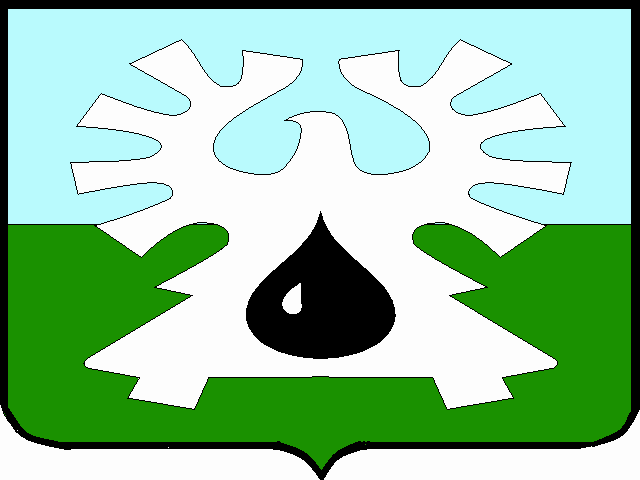 ГОРОДСКОЙ ОКРУГ УРАЙХанты-Мансийского автономного округа - ЮгрыАДМИНИСТРАЦИЯ ГОРОДА УРАЙПОСТАНОВЛЕНИЕот ______________                                                                                                                №______О внесении изменений в административный регламент предоставления муниципальной услуги «Перераспределение земель и (или) земельных участков, находящихся в государственной или муниципальной собственности, и земельных участков, находящихся в частной собственности»В соответствии с Федеральным законом от 27.07.2010 №210-ФЗ «Об организации предоставления государственных и муниципальных услуг», постановлением администрации города Урай от 18.01.2013 №117 «Об утверждении Порядка разработки и утверждения административных регламентов предоставления муниципальных услуг»:1. Внести в административный регламент предоставления муниципальной услуги «Перераспределение земель и (или) земельных участков, находящихся в государственной или муниципальной  собственности, и земельных участков, находящихся в частной собственности», утвержденный постановлением администрации города Урай от 01.06.2022 №1308, изменения согласно приложению.2. Опубликовать постановление в газете «Знамя» и разместить на официальном сайте органов местного самоуправления города Урай в информационно-телекоммуникационной сети «Интернет».3. Контроль за выполнением постановления возложить на заместителя главы города Урай Г.Г.Волошина. Глава города Урай 								             Т.Р.ЗакирзяновПриложение к постановлениюадминистрации города Урай от ______________ № ____ Изменения в административный регламент предоставления муниципальной услуги «Перераспределение земель и (или) земельных участков, находящихся в государственной или муниципальной собственности, и земельных участков, находящихся в частной собственности» (далее – административный регламент)Пункт 2.6 изложить в новой редакции:	«2.6. Срок предоставления муниципальной услуги: не более 35 дней со дня поступления запроса в Уполномоченный орган.	Срок рассмотрения запроса по существу: не более 20 дней со дня поступления запроса в Уполномоченный орган. Указанный срок может быть продлен, но не более чем до 35 дней со дня поступления запроса в Уполномоченный орган  в случае, предусмотренном пунктом 8.1 статьи 39.29  Земельного кодекса Российской Федерации (если схема расположения земельного участка на кадастровом плане территории подлежит согласованию в соответствии со статьей 3.5 Федерального закона от 25.10.2001 №137-ФЗ «О введении в действие Земельного кодекса Российской Федерации»).	Выполнение Заявителем работ по постановке земельного участка (земельных участков) на государственный кадастровый учет в соответствии с пунктами 11, 12 статьи 39.29 Земельного кодекса Российской Федерации в общий срок предоставления муниципальной услуги не включается.  	В срок не более чем 15 дней со дня представления сведений из Единого государственного реестра недвижимости об  образованных земельном участке или земельных участках, комитет по управлению муниципальным имуществом администрации города Урай  обеспечивает направление для подписания Заявителю подписанных со стороны администрации города Урай экземпляров проекта соглашения о перераспределении земельных участков. Заявитель обязан подписать указанное соглашение не позднее чем в течение тридцати дней со дня его получения.».В нумерационном заголовке приложения 2 к административному регламенту слова «по предоставлению» заменить словом «предоставления».В нумерационном заголовке приложения 3 к административному регламенту слова «по предоставлению» заменить словом «предоставления».Приложение  4  к административному регламенту изложить в новой редакции:«Приложение  4  к административному регламенту предоставления муниципальной услуги «Перераспределение земель и (или) земельных участков, находящихся в государственной или муниципальной собственности, и земельных участков, находящихся в частной собственности»Состав, последовательность и сроки выполнения административных процедур (действий) при предоставлении муниципальной услуги». В нумерационном заголовке приложения 5 к административному регламенту слова «по предоставлению» заменить словом «предоставления».Основание для начала административной процедурыОснование для начала административной процедурыОснование для начала административной процедурыСодержание административных действийСодержание административных действийСодержание административных действийСодержание административных действийСрок выполнения административных действийСрок выполнения административных действийСрок выполнения административных действийСрок выполнения административных действийДолжностное лицо, ответственное за выполнение административного действияДолжностное лицо, ответственное за выполнение административного действияДолжностное лицо, ответственное за выполнение административного действияМесто выполнения административног о действия/ используемая информационная системаМесто выполнения административног о действия/ используемая информационная системаМесто выполнения административног о действия/ используемая информационная системаКритерии принятия решенияРезультат административного действия, способ фиксации11122223333444555671. Проверка документов и регистрация заявления1. Проверка документов и регистрация заявления1. Проверка документов и регистрация заявления1. Проверка документов и регистрация заявления1. Проверка документов и регистрация заявления1. Проверка документов и регистрация заявления1. Проверка документов и регистрация заявления1. Проверка документов и регистрация заявления1. Проверка документов и регистрация заявления1. Проверка документов и регистрация заявления1. Проверка документов и регистрация заявления1. Проверка документов и регистрация заявления1. Проверка документов и регистрация заявления1. Проверка документов и регистрация заявления1. Проверка документов и регистрация заявления1. Проверка документов и регистрация заявления1. Проверка документов и регистрация заявления1. Проверка документов и регистрация заявления1. Проверка документов и регистрация заявленияПоступление заявления и документов для предоставления муниципальной услуги в Уполномоченный органПоступление заявления и документов для предоставления муниципальной услуги в Уполномоченный органПоступление заявления и документов для предоставления муниципальной услуги в Уполномоченный органПрием и проверка комплектности документов на наличие/отсутствие оснований для отказа в приеме документов, предусмотренных пунктом 2.12 Административного регламентаПрием и проверка комплектности документов на наличие/отсутствие оснований для отказа в приеме документов, предусмотренных пунктом 2.12 Административного регламентаПрием и проверка комплектности документов на наличие/отсутствие оснований для отказа в приеме документов, предусмотренных пунктом 2.12 Административного регламентаПрием и проверка комплектности документов на наличие/отсутствие оснований для отказа в приеме документов, предусмотренных пунктом 2.12 Административного регламента1 рабочий день1 рабочий день1 рабочий день1 рабочий деньДолжностное лицо Уполномоченного органа, ответственное за предоставление муниципальной услугиДолжностное лицо Уполномоченного органа, ответственное за предоставление муниципальной услугиДолжностное лицо Уполномоченного органа, ответственное за предоставление муниципальной услугиУполномоченный орган / ГИСУполномоченный орган / ГИСУполномоченный орган / ГИС–регистрация заявления и документов в ГИС (присвоение номера и датирование); назначение должностного лица, ответственного за предоставление муниципальной услуги, и передача ему документовПоступление заявления и документов для предоставления муниципальной услуги в Уполномоченный органПоступление заявления и документов для предоставления муниципальной услуги в Уполномоченный органПоступление заявления и документов для предоставления муниципальной услуги в Уполномоченный органВ случае выявления оснований для отказа в приеме документов, направление заявителю в электронной форме в личный кабинет на ЕПГУ уведомленияВ случае выявления оснований для отказа в приеме документов, направление заявителю в электронной форме в личный кабинет на ЕПГУ уведомленияВ случае выявления оснований для отказа в приеме документов, направление заявителю в электронной форме в личный кабинет на ЕПГУ уведомленияВ случае выявления оснований для отказа в приеме документов, направление заявителю в электронной форме в личный кабинет на ЕПГУ уведомления1 рабочий день1 рабочий день1 рабочий день1 рабочий деньДолжностное лицо Уполномоченного органа, ответственное за предоставление муниципальной услугиДолжностное лицо Уполномоченного органа, ответственное за предоставление муниципальной услугиДолжностное лицо Уполномоченного органа, ответственное за предоставление муниципальной услугиУполномоченный орган / ГИСУполномоченный орган / ГИСУполномоченный орган / ГИС–регистрация заявления и документов в ГИС (присвоение номера и датирование); назначение должностного лица, ответственного за предоставление муниципальной услуги, и передача ему документовВ случае отсутствия оснований для отказа в приеме документов, предусмотренных пунктом 2.12 Административного регламента, регистрация заявления в электронной базе данных по учету документовВ случае отсутствия оснований для отказа в приеме документов, предусмотренных пунктом 2.12 Административного регламента, регистрация заявления в электронной базе данных по учету документов1 рабочий  день1 рабочий  день1 рабочий  день1 рабочий  деньдолжностное лицо Уполномоченного органа, ответственное за регистрацию корреспонденциидолжностное лицо Уполномоченного органа, ответственное за регистрацию корреспонденциидолжностное лицо Уполномоченного органа, ответственное за регистрацию корреспонденциидолжностное лицо Уполномоченного органа, ответственное за регистрацию корреспонденцииУполномоченный орган/ГИСУполномоченный орган/ГИСУполномоченный орган/ГИСрегистрация заявления и документов в ГИС (присвоение номера и датирование); назначение должностного лица, ответственного за предоставление муниципальной услуги, и передача ему документовПроверка заявления и документов представленных для получения муниципальной услугиПроверка заявления и документов представленных для получения муниципальной услуги1 рабочий  день1 рабочий  день1 рабочий  день1 рабочий  деньдолжностное лицо Уполномоченного органа, ответственное за предоставление муниципальной   услугидолжностное лицо Уполномоченного органа, ответственное за предоставление муниципальной   услугидолжностное лицо Уполномоченного органа, ответственное за предоставление муниципальной   услугидолжностное лицо Уполномоченного органа, ответственное за предоставление муниципальной   услугиУполномоченный орган/ГИСУполномоченный орган/ГИСУполномоченный орган/ГИС–Направленное заявителю электронное уведомление о приеме заявления к рассмотрению либо отказа в приеме заявления к рассмотрению2. Получение сведений посредством СМЭВ2. Получение сведений посредством СМЭВ2. Получение сведений посредством СМЭВ2. Получение сведений посредством СМЭВ2. Получение сведений посредством СМЭВ2. Получение сведений посредством СМЭВ2. Получение сведений посредством СМЭВ2. Получение сведений посредством СМЭВ2. Получение сведений посредством СМЭВ2. Получение сведений посредством СМЭВ2. Получение сведений посредством СМЭВ2. Получение сведений посредством СМЭВ2. Получение сведений посредством СМЭВ2. Получение сведений посредством СМЭВ2. Получение сведений посредством СМЭВ2. Получение сведений посредством СМЭВ2. Получение сведений посредством СМЭВ2. Получение сведений посредством СМЭВ2. Получение сведений посредством СМЭВпакет зарегистрированных документов, поступивших должностному лицу, ответственному за предоставление муниципальной услугипакет зарегистрированных документов, поступивших должностному лицу, ответственному за предоставление муниципальной услугинаправление межведомственных запросов в органы и организации, указанные в пункте 2.3 Административного регламентанаправление межведомственных запросов в органы и организации, указанные в пункте 2.3 Административного регламентанаправление межведомственных запросов в органы и организации, указанные в пункте 2.3 Административного регламентанаправление межведомственных запросов в органы и организации, указанные в пункте 2.3 Административного регламентав день регистрации заявления и документовв день регистрации заявления и документовв день регистрации заявления и документовв день регистрации заявления и документовдолжностное лицо Уполномоченного органа, ответственное за предоставление муниципальной услугидолжностное лицо Уполномоченного органа, ответственное за предоставление муниципальной услугидолжностное лицо Уполномоченного органа, ответственное за предоставление муниципальной услугидолжностное лицо Уполномоченного органа, ответственное за предоставление муниципальной услугиУполномоченны й орган/ГИС/СМЭВУполномоченны й орган/ГИС/СМЭВотсутствие документов, необходимых для предоставления муниципальной услуги, находящихся в распоряжении государственны х органов (организаций)отсутствие документов, необходимых для предоставления муниципальной услуги, находящихся в распоряжении государственны х органов (организаций)направление межведомственного запроса в органы (организации), предоставляющие документы (сведения), предусмотренные пунктами 2.10 Административного регламента, в том числе с использованием СМЭВполучение ответов на межведомственные запросы, формирование полного комплекта документовполучение ответов на межведомственные запросы, формирование полного комплекта документовполучение ответов на межведомственные запросы, формирование полного комплекта документов3 рабочих дня со дня направления межведомственного запроса в орган или организацию, предоставляющие документ и информацию, если иные сроки не предусмотрены законодательством РФ и субъекта РФ3 рабочих дня со дня направления межведомственного запроса в орган или организацию, предоставляющие документ и информацию, если иные сроки не предусмотрены законодательством РФ и субъекта РФ3 рабочих дня со дня направления межведомственного запроса в орган или организацию, предоставляющие документ и информацию, если иные сроки не предусмотрены законодательством РФ и субъекта РФ3 рабочих дня со дня направления межведомственного запроса в орган или организацию, предоставляющие документ и информацию, если иные сроки не предусмотрены законодательством РФ и субъекта РФдолжностное лицо Уполномоченного органа, ответственное за предоставление муниципальной услугидолжностное лицо Уполномоченного органа, ответственное за предоставление муниципальной услугидолжностное лицо Уполномоченного органа, ответственное за предоставление муниципальной услугидолжностное лицо Уполномоченного органа, ответственное за предоставление муниципальной услугидолжностное лицо Уполномоченного органа, ответственное за предоставление муниципальной услугидолжностное лицо Уполномоченного органа, ответственное за предоставление муниципальной услугиУполномоченный орган /ГИС/ СМЭВ––получение документов (сведений), необходимых для предоставления муниципальной услуги3. Рассмотрение документов и сведений3. Рассмотрение документов и сведений3. Рассмотрение документов и сведений3. Рассмотрение документов и сведений3. Рассмотрение документов и сведений3. Рассмотрение документов и сведений3. Рассмотрение документов и сведений3. Рассмотрение документов и сведений3. Рассмотрение документов и сведений3. Рассмотрение документов и сведений3. Рассмотрение документов и сведений3. Рассмотрение документов и сведений3. Рассмотрение документов и сведений3. Рассмотрение документов и сведений3. Рассмотрение документов и сведений3. Рассмотрение документов и сведений3. Рассмотрение документов и сведений3. Рассмотрение документов и сведений3. Рассмотрение документов и сведенийпакет зарегистрированных документов, поступивших должностному лицу, ответственному за предоставление муниципальной услугиПроведение соответствия документов и сведений требованиям нормативных правовых актов предоставления муниципальной услугиПроведение соответствия документов и сведений требованиям нормативных правовых актов предоставления муниципальной услугиПроведение соответствия документов и сведений требованиям нормативных правовых актов предоставления муниципальной услугиПроведение соответствия документов и сведений требованиям нормативных правовых актов предоставления муниципальной услугиПроведение соответствия документов и сведений требованиям нормативных правовых актов предоставления муниципальной услугиПроведение соответствия документов и сведений требованиям нормативных правовых актов предоставления муниципальной услугиПроведение соответствия документов и сведений требованиям нормативных правовых актов предоставления муниципальной услуги5 рабочих дней5 рабочих дней5 рабочих дней5 рабочих днейдолжностное лицо Уполномоченного органа, ответственное за предоставление муниципальной услугидолжностное лицо Уполномоченного органа, ответственное за предоставление муниципальной услугиУполномоченный орган / ГИСУполномоченный орган / ГИСоснования отказа в предоставлении муниципальной услуги, предусмотренные пунктом 2.16 Административного регламентаоснования отказа в предоставлении муниципальной услуги, предусмотренные пунктом 2.16 Административного регламентапроект результата предоставления муниципальной услуги  4. Принятие решения4. Принятие решения4. Принятие решения4. Принятие решения4. Принятие решения4. Принятие решения4. Принятие решения4. Принятие решения4. Принятие решения4. Принятие решения4. Принятие решения4. Принятие решения4. Принятие решения4. Принятие решения4. Принятие решения4. Принятие решения4. Принятие решения4. Принятие решения4. Принятие решенияпроект результата предоставления муниципальной услуги по форме согласно приложениям 1, 2 к Административному регламентупроект результата предоставления муниципальной услуги по форме согласно приложениям 1, 2 к Административному регламентупроект результата предоставления муниципальной услуги по форме согласно приложениям 1, 2 к Административному регламентупроект результата предоставления муниципальной услуги по форме согласно приложениям 1, 2 к Административному регламентуПринятие решения о предоставления  муниципальной услуги или об отказе в предоставлении услугиПринятие решения о предоставления  муниципальной услуги или об отказе в предоставлении услугиПринятие решения о предоставления  муниципальной услуги или об отказе в предоставлении услугиПринятие решения о предоставления  муниципальной услуги или об отказе в предоставлении услуги7 рабочих дней7 рабочих дней7 рабочих дней7 рабочих днейдолжностное лицо Уполномоченного органа, ответственное за предоставление муниципальной услуги; Руководит ель  Уполномоченного органа или  иное уполномоченное лицодолжностное лицо Уполномоченного органа, ответственное за предоставление муниципальной услуги; Руководит ель  Уполномоченного органа или  иное уполномоченное лицоУполномоченный орган / ГИСУполномоченный орган / ГИС––Результат предоставления муниципальной услуги по форме, приведенной в приложениях 1, 2 к Административному регламенту, подписанный усиленной квалифицированной подписью руководителя Уполномоченного органа или иного уполномоченного лицапроект результата предоставления муниципальной услуги по форме согласно приложениям 1, 2 к Административному регламентупроект результата предоставления муниципальной услуги по форме согласно приложениям 1, 2 к Административному регламентупроект результата предоставления муниципальной услуги по форме согласно приложениям 1, 2 к Административному регламентупроект результата предоставления муниципальной услуги по форме согласно приложениям 1, 2 к Административному регламентуФормирование решения о предоставлении муниципальной услуги или об  отказе в предоставлении муниципальной услугиФормирование решения о предоставлении муниципальной услуги или об  отказе в предоставлении муниципальной услугиФормирование решения о предоставлении муниципальной услуги или об  отказе в предоставлении муниципальной услугиФормирование решения о предоставлении муниципальной услуги или об  отказе в предоставлении муниципальной услуги7 рабочих дней7 рабочих дней7 рабочих дней7 рабочих днейдолжностное лицо Уполномоченного органа, ответственное за предоставление муниципальной услуги; Руководит ель  Уполномоченного органа или  иное уполномоченное лицодолжностное лицо Уполномоченного органа, ответственное за предоставление муниципальной услуги; Руководит ель  Уполномоченного органа или  иное уполномоченное лицоУполномоченный орган / ГИСУполномоченный орган / ГИС––Результат предоставления муниципальной услуги по форме, приведенной в приложениях 1, 2 к Административному регламенту, подписанный усиленной квалифицированной подписью руководителя Уполномоченного органа или иного уполномоченного лица5. Выдача результата5. Выдача результата5. Выдача результата5. Выдача результата5. Выдача результата5. Выдача результата5. Выдача результата5. Выдача результата5. Выдача результата5. Выдача результата5. Выдача результата5. Выдача результата5. Выдача результата5. Выдача результата5. Выдача результата5. Выдача результата5. Выдача результата5. Выдача результата5. Выдача результатаформирование и регистрация результата муниципальной услуги, указанного  в пункте 2.5 Административного регламента, в форме электронного документа в ГИСформирование и регистрация результата муниципальной услуги, указанного  в пункте 2.5 Административного регламента, в форме электронного документа в ГИСформирование и регистрация результата муниципальной услуги, указанного  в пункте 2.5 Административного регламента, в форме электронного документа в ГИСформирование и регистрация результата муниципальной услуги, указанного  в пункте 2.5 Административного регламента, в форме электронного документа в ГИСРегистрация результата предоставления муниципальной услугиРегистрация результата предоставления муниципальной услугиРегистрация результата предоставления муниципальной услугиРегистрация результата предоставления муниципальной услугипосле окончания процедуры принятия решения (в общий срок предоставления муниципальной услуги не включается)после окончания процедуры принятия решения (в общий срок предоставления муниципальной услуги не включается)после окончания процедуры принятия решения (в общий срок предоставления муниципальной услуги не включается)после окончания процедуры принятия решения (в общий срок предоставления муниципальной услуги не включается)должностное лицо Уполномоченного органа, ответственное за предоставление муниципальной услугидолжностное лицо Уполномоченного органа, ответственное за предоставление муниципальной услугиУполномоченный орган / ГИСУполномоченный орган / ГИС––Внесение сведений о конечном результате предоставления муниципальной услугиформирование и регистрация результата муниципальной услуги, указанного  в пункте 2.5 Административного регламента, в форме электронного документа в ГИСформирование и регистрация результата муниципальной услуги, указанного  в пункте 2.5 Административного регламента, в форме электронного документа в ГИСформирование и регистрация результата муниципальной услуги, указанного  в пункте 2.5 Административного регламента, в форме электронного документа в ГИСформирование и регистрация результата муниципальной услуги, указанного  в пункте 2.5 Административного регламента, в форме электронного документа в ГИСНаправление в многофункциональный центр результата муниципальной услуги,Направление в многофункциональный центр результата муниципальной услуги,Направление в многофункциональный центр результата муниципальной услуги,Направление в многофункциональный центр результата муниципальной услуги,в сроки, установленные соглашениемв сроки, установленные соглашениемв сроки, установленные соглашениемв сроки, установленные соглашениемдолжностное лицо Уполномоченного должностное лицо Уполномоченного Уполномоченны й орган / АИС МФЦУполномоченны й орган / АИС МФЦУказание Заявителем в запросе способа выдачи Указание Заявителем в запросе способа выдачи выдача результата муниципальной услуги заявителю вуказанного в пункте 2.5 Административного регламента, в форме электронного документа, подписанного усиленной квалифицированной электронной подписью уполномоченного должностного   лица Уполномоченного органауказанного в пункте 2.5 Административного регламента, в форме электронного документа, подписанного усиленной квалифицированной электронной подписью уполномоченного должностного   лица Уполномоченного органауказанного в пункте 2.5 Административного регламента, в форме электронного документа, подписанного усиленной квалифицированной электронной подписью уполномоченного должностного   лица Уполномоченного органауказанного в пункте 2.5 Административного регламента, в форме электронного документа, подписанного усиленной квалифицированной электронной подписью уполномоченного должностного   лица Уполномоченного органао взаимодействии между Уполномоченным органом и многофункциональным центромо взаимодействии между Уполномоченным органом и многофункциональным центромо взаимодействии между Уполномоченным органом и многофункциональным центромо взаимодействии между Уполномоченным органом и многофункциональным центроморгана, ответственное за предоставление муниципальной услугирезультата муниципальной  услуги в многофункциональном центре, а также подача запроса через многофункциональный центррезультата муниципальной  услуги в многофункциональном центре, а также подача запроса через многофункциональный центрформе бумажного документа, подтверждающего содержание электронного документа, заверенного печатью многофункционального   центра; внесение сведений в   ГИС о выдаче результата муниципальной услугиНаправление заявителю результата предоставления муниципальной услуги в личный кабинет на ЕПГУНаправление заявителю результата предоставления муниципальной услуги в личный кабинет на ЕПГУНаправление заявителю результата предоставления муниципальной услуги в личный кабинет на ЕПГУНаправление заявителю результата предоставления муниципальной услуги в личный кабинет на ЕПГУВ день регистрации результата предоставления муниципальной услугиВ день регистрации результата предоставления муниципальной услугиВ день регистрации результата предоставления муниципальной услугиВ день регистрации результата предоставления муниципальной услугидолжностное лицо Уполномоченного  органа, ответственное за предоставление муниципальной услугиГИСГИСГИСРезультат муниципальной услуги, направленный заявителю на личный кабинет на ЕПГУ6. Внесение результата муниципальной услуги в реестр решений6. Внесение результата муниципальной услуги в реестр решений6. Внесение результата муниципальной услуги в реестр решений6. Внесение результата муниципальной услуги в реестр решений6. Внесение результата муниципальной услуги в реестр решений6. Внесение результата муниципальной услуги в реестр решений6. Внесение результата муниципальной услуги в реестр решений6. Внесение результата муниципальной услуги в реестр решений6. Внесение результата муниципальной услуги в реестр решений6. Внесение результата муниципальной услуги в реестр решений6. Внесение результата муниципальной услуги в реестр решений6. Внесение результата муниципальной услуги в реестр решений6. Внесение результата муниципальной услуги в реестр решений6. Внесение результата муниципальной услуги в реестр решений6. Внесение результата муниципальной услуги в реестр решений6. Внесение результата муниципальной услуги в реестр решений6. Внесение результата муниципальной услуги в реестр решений6. Внесение результата муниципальной услуги в реестр решений6. Внесение результата муниципальной услуги в реестр решенийФормирование и регистрация результата муниципальной услуги, указанного в пункте 2.5 Административног о регламента, в форме электронного документа в ГИСФормирование и регистрация результата муниципальной услуги, указанного в пункте 2.5 Административног о регламента, в форме электронного документа в ГИСФормирование и регистрация результата муниципальной услуги, указанного в пункте 2.5 Административног о регламента, в форме электронного документа в ГИСФормирование и регистрация результата муниципальной услуги, указанного в пункте 2.5 Административног о регламента, в форме электронного документа в ГИСВнесение сведений о результате предоставления муниципальной услуги, указанном в пункте 2.5Административного регламента,  в реестр решенийВнесение сведений о результате предоставления муниципальной услуги, указанном в пункте 2.5Административного регламента,  в реестр решенийВнесение сведений о результате предоставления муниципальной услуги, указанном в пункте 2.5Административного регламента,  в реестр решенийВнесение сведений о результате предоставления муниципальной услуги, указанном в пункте 2.5Административного регламента,  в реестр решений1 рабочий    день1 рабочий    день1 рабочий    день1 рабочий    деньдолжностное лицо Уполномоченного органа, ответственное за предоставление муниципальной услугиГИСГИСГИС--Результат предоставления муниципальной услуги, указанный в пункте 2.5 Административного регламента внесен в реестр